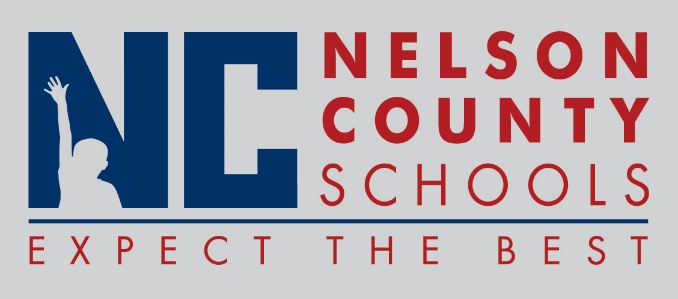 Decision PaperRECOMMENDATION:   	Approve contracts for Communicare and J.P. Interventions to provide service in all Nelson County Schools for the 2017-2018 school year. RECOMMENDED MOTION:  	I move that the Nelson County Board of Education approve as presented.To:Nelson County Board of EducationFrom:Cheryl Pile, Director of Special Educationcc:Dr. Anthony Orr, SuperintendentDate:April 25, 2017Re:Mental Health Services 